 	PREGUNTAS FRECUENTES	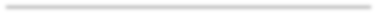 ¿Qué es la Gaceta Municipal?Es el medio de publicación oficial del R. Ayuntamiento de Torreón, Coahuila de Zaragoza sus actos y disposiciones, excepto en los supuestos en que una norma legal o reglamentaria determine otra forma de publicación oficial.¿Cuál es la función de la Gaceta Municipal?Es hacer del conocimiento de los ciudadanos, los acuerdos, reglamentos y resolutivos, que sean emitidos por la autoridad municipal.¿Quién puede ver la información de la gaceta?Cualquier persona que así lo desee puede acceder a la información de la gaceta. Toda la información contenida en la gaceta se encuentre disponible digitalmente y puede ser descargada en cualquier momento.¿Tiene algún costo consultar la información de la gaceta?No, la información es pública y gratuita.¿Por qué la gaceta es digital?Así está disponible todos los días del año a cualquier hora y para todos y se contribuye al medio ambiente al solo imprimir cuando y lo que es necesario.¿Qué periodo abarca la Gaceta Municipal?En la página de la gaceta se encuentra la información relacionada a la administración en turno. Si se desea consultar información de gaceta relacionada con administraciones anteriores, esta se encuentra en el área de archivo municipal.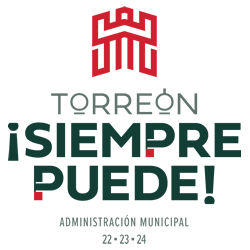 